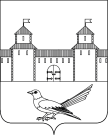 от 22.06.2015  № 198-пВ соответствии  со статьями 12, 132 Конституции Российской Федерации, Федеральным законом от 06.10.2003 N 131-ФЗ "Об общих принципах организации местного самоуправления в Российской Федерации", Федеральным законом от 29 декабря 2012 года № 273-ФЗ «Об образовании в Российской Федерации», Законом Оренбургской области от 15.12.2014 № 2824/781 – V-ОЗ «Об объединении муниципальных образований Сорочинского района с городским округом город Сорочинск», решением Сорочинского городского Совета от 30.03.2015  № 382 «Об утверждении структуры администрации Сорочинского городского округа Оренбургской области»  и руководствуясь статьями 32, 40 Устава муниципального образования Сорочинский городской округ Оренбургской области ПОСТАНОВЛЯЕТ:1. Переименовать муниципальное бюджетное образовательное учреждение дополнительного образования детей Детская школа искусств «Лира» города Сорочинска Оренбургской области в муниципальное бюджетное учреждение дополнительного образования Детская школа искусств «Лира» Сорочинского городского округа Оренбургской области».2. Установить, что муниципальное бюджетное учреждение дополнительного образования Детская школа искусств «Лира» Сорочинского городского округа Оренбургской области» является правопреемником всех прав и обязанностей муниципального бюджетного образовательного учреждения дополнительного образования детей Детская школа искусств «Лира» города Сорочинска Оренбургской области.3. Отделу по культуре и искусству администрации Сорочинского городского округа Оренбургской области утвердить Устав муниципального бюджетного учреждения дополнительного образования Детская школа искусств «Лира» Сорочинского городского округа Оренбургской области».4. Определить, что от имени муниципального образования  Сорочинский городской округ Оренбургской области функции и полномочия учредителя муниципального бюджетного учреждения дополнительного образования Детская школа искусств «Лира» Сорочинского городского округа Оренбургской области осуществляет Отдел по культуре и искусству администрации Сорочинского городского округа Оренбургской области.5. Уполномочить директора муниципального бюджетного образовательного учреждения дополнительного образования детей Детская школа искусств «Лира» города Сорочинска Оренбургской области Попова Геннадия Ильича выступить заявителем при государственной регистрации Устава муниципального бюджетного учреждения дополнительного образования Детская школа искусств «Лира» города Сорочинска Оренбургской области в Межрайонной инспекции Федеральной налоговой службы № 10 по Оренбургской области.    6. Установить, что настоящее постановление подлежит официальному опубликованию и распространяется на правоотношения, возникшие с 01.06.2015 года. 7. Контроль за исполнением настоящего постановления оставляю за собой.И.о. главы администрации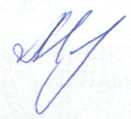 города Сорочинска                                                                     Т.П. Мелентьева  Разослано: в дело – 2, прокуратура – 1, МБОУ ДОД ДШИ «Лира», Отдел по культуре и искусству администрации Сорочинского городского округа, Управление финансов администрации Сорочинского  городского округа Оренбургской областиАдминистрация города Сорочинска Оренбургской областиП О С Т А Н О В Л Е Н И Е«О переименовании муниципального бюджетного образовательного учреждения дополнительного образования детей Детская школа искусств «Лира» города Сорочинска Оренбургской области и утверждении Устава муниципального бюджетного учреждения дополнительного образования Детская школа искусств «Лира» Сорочинского городского округа Оренбургской области»